Vraag 1: 1948-1978 Waardoor veranderden de maatschappelijke verhoudingen in Nederland van 1948 tot 1978?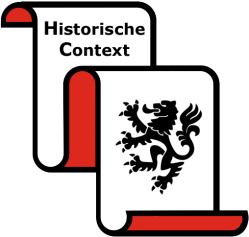 Jaren '50Nederland emigratielandDekolonisatie Indonesië (later ook Suriname)Vondst van aardgas in GroningenEconomische groei en industrialisatie; geleide loonpolitiekGezamenlijke opbouw verzorgingsstaat door soc.-econ driehoek.Maakbare samenleving met gelijkheid als ideaal (door Rooms-Rode coalitie)
1956 	Einde aan wettelijke handelingsonbekwaamheid vrouw
1957 	AOW (maakbare samenleving)Jaren '60LoonstijgingConsumptiemaatschappijGroei van welvaart, verstedelijking, mobiliteitOntzuilingKritiek en roep om inspraakNieuwe politieke partijen: D'66Nieuwe omroepen: VeronicaJongerenbewegingen: nozem, provo, hippieTweede Feministische Golf: Dolle Mina, MVM, anticonceptiepilNederland immigratieland (gastarbeiders, gezinshereniging)Jaren '70Einde economische groei1973: Oliecrisis (zorgt voor einde economische groei)Vraag 2: 1978-2008 Waardoor veranderden de maatschappelijke verhoudingen in Nederland tussen 1978-2008?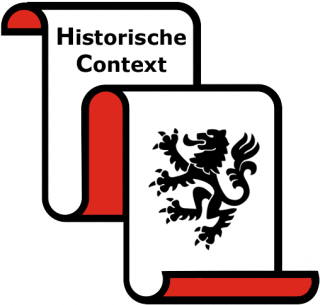 Jaren '80Economische crisisKritiek op de verzorgingsstaatKabinetten Lubbers: bezuinigingen, privatiseringen m.b.v. poldermodelVerdrag van Schengen: vrij verkeer van personen (1985)AsielzoekersPunk- en kraakbewegingMulticulturele samenleving breed omarmdJaren '90Economisch herstelprofiteren van EU en globaliseringVerdrag van Maastricht en invoering euroOpkomst internet en digitaliseringGrotere sociale verschillenZelfredzaamheid, liberalisering en individualiseringGedoogbeleid en Algemene Wet Gelijke BehandelingHomohuwelijk en euthanasiewetgevingFragmentatie jeugdculturen: rap en gabberHet nieuwe millennium:11 september 2001: terreuraanslag VS2002: moord op Fortuyn2008: economische crisis (dit zorgt allemaal voor toenemende tegenstellingen – polarisatie)Toenemende polarisatie burgers-politiekDebat over islam, migratie, integratie